GREENWOOD PUBLIC SCHOOL, ADITYAPURAM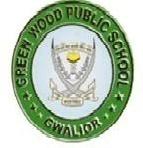 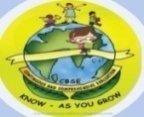 OUR MOTTO - DEVELOPMENT WITH DELIGHTSYLLABUS FOR THE MONTH OF JANUARY (2018-19) CLASS-NURSERY Activity PlannerSUBJECTSACTIVITY+USE OF ICTPARENTS INVOLVEMENTEnglish Oral : Rhymes - Engine –Engine, Chubby Cheeks , Jack & JellWritten : Alphabets T-Z (Revision)Recog –Alphabets A-Z  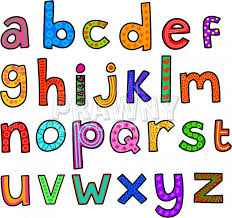 Help your child in learning rhymes and written workHindi Oral : dfork,¡ & तोता , रेल ] तितली ] रानी Written : अक्षर & v &v% (Revision)Recog :  अक्षर – v ] v% rd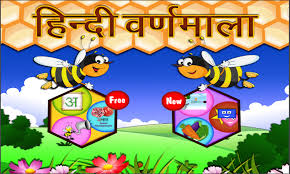 dfork,sa ;kn djok,Wa rFkk o.kksaZ dh igpku fp=ksa +}kjk djok,W!MathsOral : Counting  1-50 , Table of  2Written :  Digits 19 , 20 / (Revision)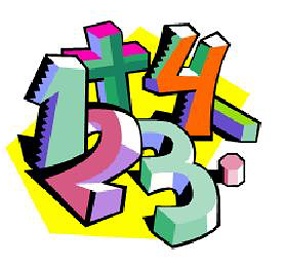 Motivate your child in counting objects and learning tables.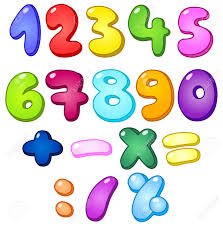 DrawingPage no. 21-38G.K.Good Habits –Get Up EarlyBrush Your TeethTake a bath dailyWear Clean ClothesComb Your Hair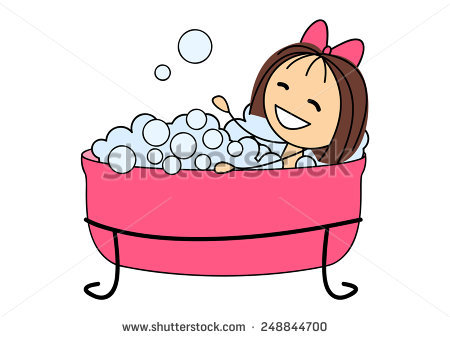 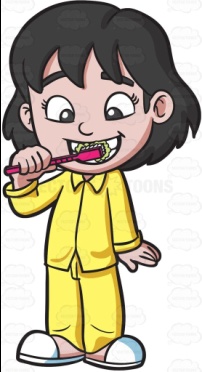 Help your child to recognise. the coloursMusic / DancePatriotic Song & Dance V.E.Be polite Motivate your child to help othersSports RacesLanguage Development Have a nice DayHelp your child to develop good habitsConversationEnglish Conversation1.Which month is running now? Ans-January 2.When do we celebrate Republic Day?Ans-26th January3.What is the name of our state?Ans-Madhya Pradesh4.How many seasons do we have?Ans-There are four seasonsHindi Conversationप्रश्न 1-यह कौन सा महीना है ?उत्तर  - जनवरीप्रश्न 2- हम गणतंत्र दिवस कब मानते है?उत्तर  - 26  जनवरीप्रश्न 3- हमारे राज्य का नाम क्या है?उत्तर  - मध्य प्रदेशप्रश्न 4- एक वर्ष में कितनी ऋतुएँ  होती है?उत्तर  - चारHelp your child in learning Conversation Que/Ans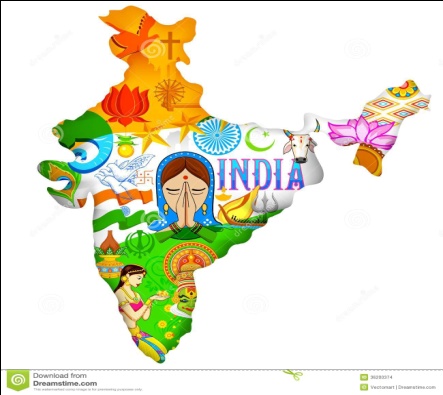 Work  EducationHealth and WellnessPerforming Arts Eco-club ActivityBest Out of Waste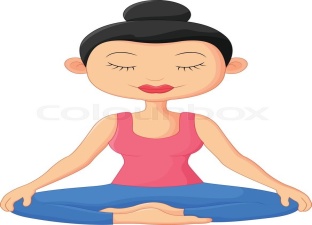 YogaPatriotic SongHow to clean table after lunchLiterary and Creative Alphabet Test